Příbalová informace ProActiVet  Zdravá srst: pro zlepšení kvality kůže a srsti psů a kočekVeterinární přípravek	ProActiVet Zdravá srst  pro psy a kočky je schválen ÚSKVBL pod číslem : 026-14/CDržitelem rozhodnutí o schválení veterinárního přípravku ProActiVet Zdravá srst je ProActiVet pharma, s.r.o., Záběhlická 182/91, 106 00 Praha 10, Česká republika.ProActiVet Zdravá srst obsahuje všechny  důležité látky pro intenzivní regeneraci kůže a srsti. Jedná se především o nenasycené mastné kyseliny (omega 3, omega 6, kyselina linolová) vitamíny, stopové prvky a speciální byliny které jsou v organismu nepostradatelné pro tvorbu a vývoj zdravé kůže a srsti. Tyto látky podporují obnovení kůže, kožních derivátů a napomáhají tak urychlené reparaci poškozených krycích tkání. Tato kombinace látek podporuje  látkovou výměnu kůže, přispívá k rychlejší regeneraci kůže a srsti a účinně udržuje její kvalitní stav.  Snížená kvality srsti a problémy s kůži mohou být vyvolány nedostatkem živin, mnohdy stresem aj. ProActiVet Zdravá srst  pomáhá vyrovnávat deficity organismu způsobené stravou. Podporuje detoxikaci, látkovou výměnu a čistí krev. ProActiVet Zdravá srst je vhodné podávat při snížené kvalitě srsti, vypadávání a lámavosti srsti, šupinaté a suché kůži, při svědění, ekzémech a alergiích. Zásobování vitamíny, stopovými prvky, aminokyselinami a vybranými bylinami podporuje fyziologické funkce orgánů, procesy látkové výměny a tím zajišťuje zdravou kůži a lesklou srst. Vysoký obsah komplexu  vitamínů B, zinku, mědi a manganu podporuje tvorbu kožních bílkovin, kožního vaziva a vybarvení srsti.  Účinné látky obsažené v přípravku ProActiVet Zdravá srst: lecitinový komplex, světlicový olej v prášku, slunečnicový prášek, prášek brutnáku lékařského, lněné semínko v prášku,  rybí olej v suchém prášku, vitamin A, vitamin D3, vitamin B1, vitamin B2, vitamin B6 , vitamin B12, niacin, cholin, inositol, měď, mangan, zinek, selen Lecitin –je směs fosfolipidů, která přispívá k vyšší kvalitě a hustotě srsti. Světlicový olej - získaný ze semen světlice barvířské, má vysoký obsah nenasycených mastných kyselin (asi 89 % z toho linolenová až 75% a omega-6).Brutnák lékařský - obsahuje množstvím nenasycených mastných kyselin (jako je kyselina linolová nebo gama-linolenová). Brutnák lékařský má protizánětlivé účinky a je vhodný především jako podpora při léčbě zánětlivých kožních onemocněních. Lněné semínko – obsahuje vzácné nenasycené mastné kyseliny, uplatňuje se při léčbě kožních onemocnění, popáleninách.Rybí olej - obsahuje EPA a DHA, biologicky aktivní omega-3 nenasycené  mastné kyseliny, které mají klíčovou roli v celé řadě životních procesů.Vitamín A - je v tucích rozpustný vitamin, přispívá k normálnímu metabolismu železa, k udržení normálního stavu sliznic, pokožky a zraku. Dále přispívá k normální funkci imunitního systému.Vitamín D3 - tvoří se v kůži působením slunečního záření z provitaminu 7-dehydrocholesterolu. Vitamín D je rovněž důležitý pro správné fungování imunitního systému. Tento bioaktivní vitamín D3 poskytuje podporu kardiovaskulárnímu a imunitnímu systému a zároveň pomáhá vstřebávání vápníku, podporujícího zdraví kostí a zubů a podílí se na procesu dělení buněk.  Komplex Vitamínů B1, B2, B3, B6 a B12 - přispívá k normálnímu energetickému metabolismu, k normální činnosti nervové soustavy, psychické činnosti a normální činnosti srdce k udržení normálního stavu sliznic, pokožky, zraku. Dále přispívá k normálnímu metabolismu železa, k ochraně buněk před oxidačním stresem a ke snížení míry únavy a vyčerpání.Zinek - antioxidant, přispívá k normálnímu metabolismu kyselin, zásad, sacharidů, makroživin, mastných kyselin, vitaminu A, k normální syntéze bílkovin. Dále přispívá k normálním rozpoznávacím funkcím, k normální syntéze DNA, k normální plodnosti a reprodukci. K udržení normálního stavu kostí, vlasů, pokožky a zraku a k normální funkci imunitního systému.Selen - přispívá k udržení normálního stavu kůže a srsti, k normální činnosti štítné žlázy. Dále přispívá k normální funkci imunitního systému a k ochraně buněk před oxidativním stresemHořčík - přispívá ke snížení míry únavy a vyčerpání, k elektrolytické rovnováze, k normálnímu energetickému metabolismu, k normální činnosti nervové soustavy, svalů, k normální syntéze bílkovin. Dále přispívá k normální psychické činnosti, k udržení normálního stavu kostí, zubů a podílí se na procesu dělení buněk. Užití: ProActiVet Zdravá srst je určen pro psy a kočky pro zlepšení kvality  kůže a srsti a   rovněž podporuje dermatologickou léčbu při kožních onemocněních. Je určen pro podávání při vypadávání a lámání srsti, kožních alergiích, ekzémech, svědění, při problémech s lupy.  ProActiVet Zdravá srst  je vhodné podávat  hlavně v  období po línání a po období březosti. Způsob použití: Tablety se podávají denně, dle doporučeného dávkování vmícháním do oblíbené potravy anebo v případě potřeby nadrcením a vmícháním do potravy. Zvířata přípravek obvykle přijímají bez problémů.Délka užívání: Optimální délka užívání 2 - 3 měsíce.Doporučené denní dávkování:  Hmotnost zvířete      Denní iniciační dávka     Pokračovací dávka 	Pokračovací dávka			 (první 4 týdny)	           (po 4 týdnech)	                 (po 8 týdnech) do        8 kg              	 1/2  tab.                 		1/2  tab. 8   až 16 kg                 1     tab.               		1/2  tab.  16 až 33 kg               	 2     tab.              		1     tab.			1/2 tab.Obsah účinných látek v jedné tabletě:Lecitinový komplex 150 mg, světlicový olej v prášku 75 mg, slunečnicový prášek 50 mg, prášek z brutnáku lékařského 50 mg, lněné semínko v prášku 50 mg, rybí olej v suchém prášku 25 mg, vitamin A 125 IU, vitamin D3 12,50 IU, vitamin B1 125 mcg, vitamin B2 125 mcg, vitamin B6 125 mcg, vitamin B12 2 mcg, niacin 1,25 mg, cholin 2,50 mg, inositol 1,25 mg, měď 1,25 mg, mangan 1,25 mg, zinek 1,25 mg, selen 2,0 mcgPomocné látky/příchutě: Pivovarské kvasnice, játra sušená/odtučněná, příchuť hovězí, příchuť syrová, třtinový cukr, celulóza, stearan hořečnatý, oxid křemičitýUpozornění: Uchovávejte mimo dosah dětí.Velikost balení: 90  tablet Spotřebujte do data uvedeného na obalu. Po otevření spotřebujte do 4 měsíců.Způsob a podmínky skladování: Skladujte v suchu a temnu při teplotě od 5 - . Chraňte před přímým slunečním zářením.Výrobce: MedPharma, spol.s r.o, Křiby 292, 664 17 Tetčice, Česká republika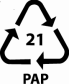 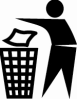 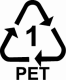 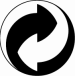 